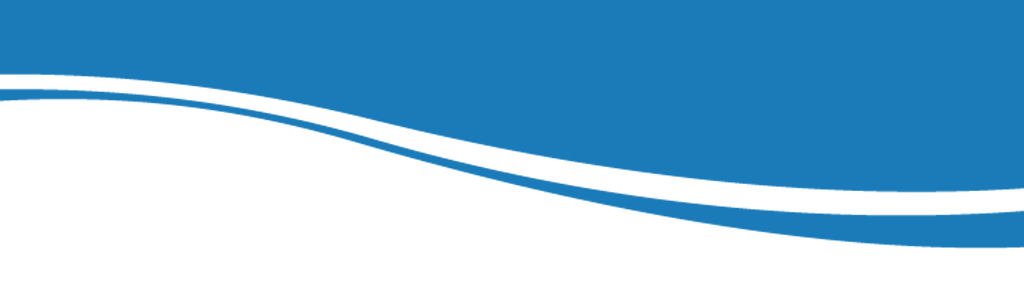 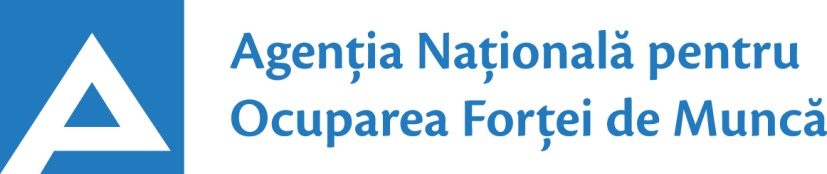 15.03.202124.01.2017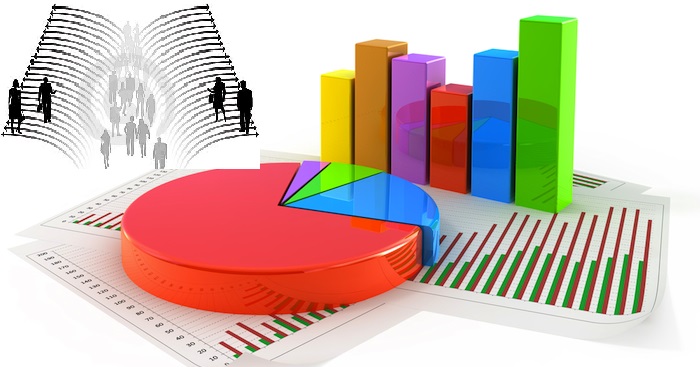 Observatorul pieței munciiConform  bazei de date a Agenţiei Naţionale pentru Ocuparea Forţei de Muncă la data de 15.03.2021 erau în evidenţă 6603 locuri de muncă vacante, care pot fi accesate atât de femei, cât și de bărbați.  În aspect teritorial, numărul locurilor de muncă vacante, disponibile în fiecare subdiviziune teritorială de ocupare, constituie: Pentru persoanele cu nivel de instruire superior şi mediu de specialitate sunt disponibile1845 locuri de muncă vacante, constituind cca 28% din numărul total de locuri vacante. Ținând cont de HG nr. 942 din 22.12.2020 pentru locurile vacante în autorități publice (specialist (inclusiv superior, principal) este stabilit moratoriu temporar.Pentru persoanele cu nivel de instruire secundar profesional și pentru muncitorii necalificați, Agenţia Naţională pentru Ocuparea Forţei de Muncă oferă 4758 locuri de muncă, ce constituie 72% din numărul total de locuri de muncă vacante:Sunt oferite următoarele locuri de muncă pentru muncitori necalificaţi:Persoanele aflate în căutarea unui loc de muncă, se pot adresa la subdiviziunile teritoriale pentru ocuparea forţei de muncă sau pot accesa Portalul pieţei muncii: www.angajat.md, unde sunt postate locurile vacante oferite în fiecare raion, pe profesii.       Prezentul buletin este elaborat în concordanță cu „Clasificatorul ocupaţiilor din       Republica Moldova (CORM 006-14)”, aprobat prin ordinul Ministerului Muncii,       Protecției Sociale și Familiei nr.22 din 03.03.2014.STOLocuri vacanteSTOLocuri vacanteChişinău2715Căuşeni81Bălți 944Cahul76Orhei210Şoldăneşti76Ungheni181Făleşti70Cimişlia178Criuleni56Anenii Noi168Briceni52Ialoveni162Glodeni49Nisporeni158Leova46	UTA Găgăuzia133Sângerei45Hânceşti132Basarabeasca44Străşeni128Ocniţa43Cantemir117Rezina40Călăraşi113Dubăsari36Ştefan Vodă108Donduşeni25Râşcani95Drochia25Teleneşti93Taraclia23Floreşti83Edineț15Soroca83OcupațiiLocuri vacanteTotalDin care:Inspector, ofițer479ofiţer de sector – 303inspector (alte domenii) – 66ofițer de investigații - 52ofițer urmărire penală – 27inspector de poliție – 18polițist – 13Specialist în domeniul sănătății461asistent medical (inclusiv de familie) – 240medic specialist – 109medic medicină generală – 44farmacist -26felcer/felcer laborant – 13medic medicină de familie – 9kinetoterapeut – 8laborant-farmacist – 8brancardier - 4Inginer, tehnician  137inginer  (alte domenii) – 45tehnician (alte domenii) – 20inginer programator – 19inginer-tehnolog/tehnolog  – 8inginer cadastral - 8diriginte de şantier - 7electromecanic – 6inginer proiectant – 6constructor principal – 5inginer electrician – 4inginer metrolog - 3inginer electronist – 3inginer-mecanic – 3Specialist în învățământ117educator învăţământul preşcolar/primar -43profesor învăţământ liceal/postliceal – 25instructor/maistru-instructor – 17profesor învăţământ primar/gimnazial – 8conducător musical - 6logoped – 6metodist - 5psiholog – 4antrenor – 3Specialist în activitatea financiară, economică sau comercială107contabil/contabil-șef - 72specialist bancar – 11reprezentant comercial – 8economist – 7 ofițer conformitate – 5audit inter - 4Specialist (inclusiv superior, principal)78Manager/marketing65manager  (alte ramuri) – 22manager (marketing și vânzare) – 17manager (în activitatea comercială) – 11manager de proiecte informatice – 10office- manager - 5Șef secție/sector/serviciu/grup/etc.(diverse domenii)60şef grupă (în alte ramuri) – 20şef serviciu – 18şef secţie mărfuri – 15şef oficiu special poştă – 4şef producţie - 3Programator/Programator software (administrator bază de date)44Asistență socială24asistent social /inclusiv comunitar – 24Maistru (diverse domenii) 20Consultant (diverse ramuri)15Secretar (diverse domenii)12Director (alte domenii)12Tehnolog11Laborant  (alte domenii)10Arhitect6Mecanic (diverse domenii)6Jurisconsult/grefier5Specialist resurse umane5Administrator (diverse ramuri)5Medic veterinar5Specialist securitatea și sănătatea în muncă4Electronist4Agronom4Asistent judiciar4Specialist relații publice4Electrician secție/sector4Alte ocupații137Lucrători în industria textilă și confecții1790cusător (industria ușoară/confecțiilor) – 1706confecționer - 66termofinisor confecții – 10croitor – 8Transport şi telecomunicaţii616conducător auto (șofer) – 332taxator/conductor – 179montator cale ferată – 27confecţioner cablaje auto – 22lăcătuș auto – 17strungar  – 7electrician auto – 6conducător încărcător - 6muncitor rutier/feroviar – 5conducător troleibuz - 5trăgător – 5mecanic auto/ajutor de mecanic – 5Operatori, aparatişti, maşinişti la instalaţii și mașini 400operator la telecomunicații – 106operator în sectorul de producție – 57operator de interviu – 50operator vânzări prin telefon - 30mașinist (alte domenii)  - 27operator la bandă rulantă – 20operator  (alte domenii) – 14mașinist la excavatorul cu o singură cupă – 13operator la calculatoare electronice – 12maşinist la autogreder - 10operator la spălarea automobilelor - 9extractor – 6operator la utilaje de produs panglică - 5mașinist la mașina de format în vid - 5maşinist la macarale – 4operator introd., validare si prelucrare date – 4operator la instalații tehnologice – 4operator la utilaje de cusut – 4operator la linia automată în flux – 4operatori în sala de cazane - 4operator ghișeu bancă – 3operator la mașini-unelte cu comandă numerică- 3operator comercial - 3mașinist la buldozere – 3Lucrători calificați în întreprinderi industriale379legător filoane, cabluri şi conductori - 99lăcătuș instalator tehnică sanitară – 63electromontor/lăcătuș electromontor – 46sudor/electrogazosudor – 43lăcătuș-reparator – 21electrician/lăcătuș electrician – 20decorator jucării - 10lăcătuș la rețelele de apeduct și canalizare – 6prelucrător vin materie primă - 6completatori mărfuri - 6asamblor articole din lemn – 5control or (alte domenii) – 5lăcătuş mecanic - 5filator – 5lăcătuș controlor – 4lăcătuș la repararea materialului rulant – 4asamblor montator profile şi geam termopan - 4cizmar - confecționer încălțăminte la comandă - 4controlor calitate – 4lăcătuș la exploatarea și repararea utilajelor – 4lăcătuș la lucrările de asamblare mecanică – 3șlefuitor de lemn – 3reparator utilaj tehnologic - 3liftier – 3ștanțator – 3Lucrători în domeniul vânzărilor167vânzător produse alimentare/nealimentare – 106controlor-casier/casier – 51magaziner – 5expeditor - 5Lucrători în domeniul serviciilor personale157asistent personal – 35gardian public – 25frizer - 18poştaş  -15salvator pe apă - 13dispecer – 13lucrător social - 12ajutor de educator  - 9inspector  patrulare – 6agent pază în incinte – 4manichiuristă - 4dădacă - 3Hoteluri şi restaurante122bucătar/bucătar - șef – 48chelner (ospătar) – 24cofetar – 21brutar  – 18barman – 11Lucrători calificaţi în agricultură, silvicultură, acvacultură, piscicultură 85viticultor – 43tractorist – 37crescător de păsări /animale – 5Lucrători în construcţii59betonist - 18pietrar-zidar – 11fierar - betonist - 9tencuitor – 8tâmplar – 6pavator - 4tinichigiu – 3Alte ocupații 82MeseriaLocuri vacanteTotalMuncitor auxiliar306Muncitor necalificat în agricultură, silvicultură și grădinărit166Măturător59Îngrijitor încăperi de producție și serviciu58Muncitor necalificat în exploatări forestiere55Hamal42Puitor-ambalator26Amenajator/îngrijitor/salubrizator  spații verzi21Muncitor la amenajarea localităților19Muncitor necalificat în construcții18Femeie de serviciu16Infirmieră  15Muncitor necalificat la întreţinerea drumurilor13Spălător vehicule13Muncitor necalificat în industria confecţiilor10Spălător veselă9Bucătar auxiliar9Ambalator manual8Încasator și cititor contoare de energie electrică6Muncitor necalificat la ambalarea produselor6Cusător ambalaj flexibil5Doborâtori arbori5Manipulant mărfuri5Ușier5Spălătoreasă lenjerie3Ciontolitor dezosator3